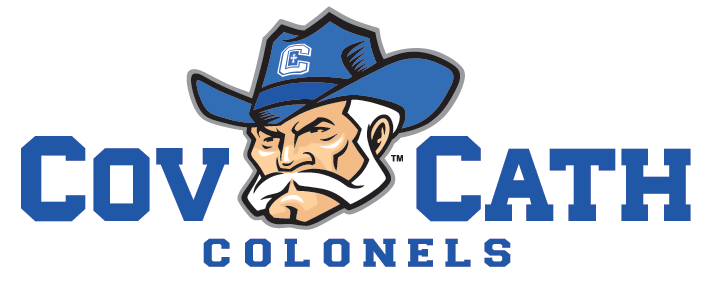                    COVINGTON CATHOLIC EXECUTIVE BOARD OFFICERS 2019-2020Tony Logan (Diane) – President – Mulch Chair - Blessed Sacrament (August, 2017)Email: osuul@fuse.net Paul Darpel (Cheryl) – President Elect – Sports Stag Chair – St. Pius (June, 2018)Email: pauljdarpel@msn.comSheila Roedig (Tony) – Secretary – St. Agnes – (1987-1991; 2000)Email: sroedig@fuse.netKevin Moser (Mary) – Treasurer – St. Agnes (1999-2005; June, 2017)	Email:  kmosercpa@hotmail.comRob Bayer – Immediate Past President – Bingo Asst. Chair  – St. Pius (June, 2012)Email:  robbayer@fuse.netCOMMITTEE VOTING MEMBERS:Janusz Blazejewski (Kathy) - Hall of Fame- St. Joe’s/Crescent Springs (2003)		Email:	jblazejewski@fuse.netJoe Michels (Joelle) – Golf Outing - St. Agnes Parish (May, 2013)Email: JoeM@Michelsconstruction.comDale Dickman (Jeanne) - Bingo/Concessions Chair - St. Agnes Parish (March, 2016) Email: dalevdickman@gmail.comAT LARGE MEMBERS:Andy Mayer (Amy) – At Large Member – St. Pius (September, 2016)Email:  andy@specstge.comScott Silbernagel (Sue) – At Large Member – Immaculate Heart of Mary (May, 2013)Email: ssilbernagel@rizwitsch.comChris Wagner (Amy) – At Large Member – Blessed Sacrament (September, 2012)Email:	 cwagner@tql.comBenjie Pieper (Adria) – At Large Member – Blessed Sacrament (September, 2019)Email:	 bpieper@trivaco.comNON-VOTING MEMBERS:Alex Ammerman – Alumni Director – (July, 2016)Direct Dial #: (859) 448-2263 Email:  aammerman@covcath.orgTony Bacigalupo – Athletic DirectorDirect Dial #: (859) 448-2266 Email: tbacigalupo@covcath.org 			Tara Leen – Director of Advancement (September, 2018)Direct Dial #: (859)-448-2269, Ext. 1Cell: (513)-383-1142Email: tleen@covcath.org